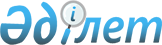 Ордабасы аудандық мәслихатының 2011 жылғы 15 желтоқсандағы № 51/1 "2012-2014 жылдарға арналған аудандық бюджет туралы"  шешіміне өзгерістер енгізу туралы
					
			Күшін жойған
			
			
		
					Оңтүстік Қазақстан облысы Ордабасы аудандық мәслихатының 2012 жылғы 12 наурыздағы № 2/5 шешімі. Оңтүстік Қазақстан облысы Ордабасы ауданының Әділет басқармасында 2012 жылғы 27 наурызда № 14-8-123 тіркелді. Қолданылу мерзімінің аяқталуына байланысты күші жойылды - (Оңтүстік Қазақстан облысы Ордабасы аудандық мәслихатының 2013 жылғы 31 қаңтардағы № 32 хатымен)      Ескерту. Қолданылу мерзімінің аяқталуына байланысты күші жойылды - (Оңтүстік Қазақстан облысы Ордабасы аудандық мәслихатының 31.01.2013 № 32 хатымен).

      Қазақстан Республикасының 2008 жылғы 4 желтоқсандағы Бюджет кодексінің 109-бабының 5 тармағына, "Қазақстан Республикасындағы жергілікті мемлекеттік басқару және өзін-өзі басқару туралы" 2001 жылғы 23 қаңтардағы Қазақстан Республикасының Заңының 6-бабы 1 тармағының 1) тармақшасына және "2012-2014 жылдарға арналған облыстық бюджет туралы" Оңтүстік Қазақстан облыстық мәслихатының 2011 жылғы 7 желтоқсандағы № 47/450-IV шешіміне өзгерістер мен толықтырулар енгізу туралы» Оңтүстік Қазақстан облыстық мәслихатының 2012 жылғы 24 ақпандағы № 2/14-V Нормативтік құқықтық актілерді мемлекеттік тіркеу тізілімінде № 2070, тіркелген шешіміне сәйкес, Ордабасы аудандық мәслихаты ШЕШТІ:



      1. «2012-2014 жылдарға арналған аудандық бюджет туралы» Ордабасы аудандық мәслихатының 2011 жылғы 15 желтоқсандағы № 51/1 (Нормативтік құқықтық актілерді мемлекеттік тіркеу тізілімінде 14-8-117 нөмірімен тіркелген, 2012 жылғы 07 қаңтардағы «Ордабасы оттары» газетінің № 2-3 жарияланған) шешіміне мынадай өзгерістер енгізілсін:



      1-тармақ жаңа редакцияда жазылсын:

      «1. Ордабасы ауданының 2012-2014 жылдарға арналған аудандық бюджеті 1-қосымшаға сәйкес, оның ішінде 2012 жылға мынадай көлемде бекітілсін:

      1) кірістер – 8 868 086 мың теңге, оның ішінде:

      салықтық түсімдер – 500 886 мың теңге;

      салықтық емес түсімдер – 2 786 мың теңге;

      негізгі капиталды сатудан түсетін түсімдер – 6 293 мың теңге;

      трансферттер түсімі - 8 358 121 мың теңге;

      2) шығындар - 8 908 763 мың теңге;

      3) таза бюджеттік кредиттеу – 54 539 мың теңге:

      бюджеттік кредиттер – 63 102 мың теңге;

      бюджеттік кредиттерді өтеу – 8 563 мың теңге;

      4) қаржы активтерімен операциялар бойынша сальдо – 0 теңге;

      қаржы активтерін сатып алу – 0 теңге;

      мемлекеттік қаржы активтерін сатудан түсетін түсімдер – 0 теңге;

      5) бюджет тапшылығы (профициті) – -95 216 мың теңге;

      6) бюджет тапшылығын қаржыландыру (профицитін пайдалану) – 95 216 мың теңге;



      көрсетілген шешімнің 1, 4 - қосымшалары осы шешімнің 1, 2 - қосымшаларына сәйкес жаңа редакцияда жазылсын.



      2. Осы шешім 2012 жылдың 1 қаңтарынан бастап қолданысқа енгізілсін.      Аудандық мәслихаттың

      IІ сессиясының төрағасы                    Б.Тәйтелі      Аудандық маслихат хатшысы                  П.Жұрман

Ордабасы аудан мәслихатының

2012 жылғы 12 наурыз

№ 2/5 шешіміне 1-қосымшаОрдабасы аудан мәслихатының

2011 жылғы 15 желтоқсандағы

№ 51/1 шешіміне 1-қосымша       2012 жылға арналған аудандық бюджет      

Ордабасы аудан мәслихатының

2012 жылғы 12 наурыздағы

№ 2/5 шешіміне 2-қосымшаОрдабасы аудан мәслихатының

2011 жылғы 15 желтоқсандағы

№ 51/1 шешіміне 4-қосымша       Бюджеттік инвестициялық жобаларды (бағдарламаларды) іске асыруға бюджеттік бағдарламалар бөлінісінде 2012 жылға арналған аудандық бюджеттік даму бағдарламаларының тізбесі
					© 2012. Қазақстан Республикасы Әділет министрлігінің «Қазақстан Республикасының Заңнама және құқықтық ақпарат институты» ШЖҚ РМК
				СанатСанатСанатАтауыСомасы, мың теңгеСыныпСыныпСомасы, мың теңгеІшкі сыныбыІшкі сыныбыСомасы, мың теңге1 1 1 231. КІРІСТЕР8 868 0861Салықтық түсімдер500 88601Табыс салығы181 8112Жеке табыс салығы181 81103Әлеуметтiк салық150 9261Әлеуметтік салық150 92604Меншікке салынатын салықтар1434711Мүлікке салынатын салықтар908403Жер салығы103914Көлік құралдарына салынатын салық389375Бірыңғай жер салығы330305Тауарларға, жұмыстарға және қызметтерге салынатын iшкi салықтар17 3002Акциздер47473Табиғи және басқа ресурстарды пайдаланғаны үшiн түсетiн түсiмдер3 0724Кәсіпкерлік және кәсіби қызметті жүргізгені үшін алынатын алымдар94025Ойын бизнесіне салық7908Заңдық мәнді іс-әрекеттерді жасағаны және (немесе) оған уәкілеттігі бар мемлекеттік органдар немесе лауазымды адамдар құжаттар бергені үшін алынатын міндетті төлемдер73781Мемлекеттік баж73782Салықтық емес түсімдер2 78601Мемлекеттік меншіктен түсетін кірістер2 1591Мемлекеттік кәсіпорындардың таза кірісі бөлігінің түсімдері323Мемлекет меншігіндегі акциялардың мемлекеттік пакетіне дивидендтер325Мемлекет меншігіндегі мүлікті жалға беруден түсетін кірістер2 09506Басқа да салықтық емес түсімдер6271Басқа да салықтық емес түсімдер6273Негізгі капиталды сатудан түсетін түсімдер6 29301Мемлекеттік мекемелерге бекітілген мемлекеттік мүлікті сату4 2931Мемлекеттік мекемелерге бекітілген мемлекеттік мүлікті сату4 29303Жердi және материалдық емес активтердi сату20001Жерді сату20004Трансферттер түсімі8 358 12102Мемлекеттiк басқарудың жоғары тұрған органдарынан түсетiн трансферттер8 358 1212Облыстық бюджеттен түсетін трансферттер8 358 121Функционалдық топФункционалдық топФункционалдық топФункционалдық топФункционалдық топСомасы, мың теңгеКіші функцияКіші функцияКіші функцияКіші функцияСомасы, мың теңгеБюджеттік бағдарламалардың әкiмшiсiБюджеттік бағдарламалардың әкiмшiсiБюджеттік бағдарламалардың әкiмшiсiСомасы, мың теңгеБағдарламаБағдарламаСомасы, мың теңгеАтауыСомасы, мың теңге111123ІІ. ШЫҒЫНДАР8 908 76301Жалпы сипаттағы мемлекеттiк қызметтер216 8121Мемлекеттiк басқарудың жалпы функцияларын орындайтын өкiлдi, атқарушы және басқа органдар197 829112Аудан (облыстық маңызы бар қала) мәслихатының аппараты12 896001Аудан (облыстық маңызы бар қала) мәслихатының қызметін қамтамасыз ету жөніндегі қызметтер12 896003Мемлекеттік органның күрделі шығыстары0122Аудан (облыстық маңызы бар қала) әкімінің аппараты65 241001Аудан (облыстық маңызы бар қала) әкімінің қызметін қамтамасыз ету жөніндегі қызметтер64 691003Мемлекеттік органның күрделі шығыстары550123Қаладағы аудан, аудандық маңызы бар қала, кент, ауыл (село), ауылдық (селолық) округ әкімінің аппараты119 692001Қаладағы аудан, аудандық маңызы бар қаланың, кент, ауыл (село), ауылдық (селолық) округ әкімінің қызметін қамтамасыз ету жөніндегі қызметтер119 692022Мемлекеттік органның күрделі шығыстары02Қаржылық қызмет862459Ауданның (облыстық маңызы бар қаланың) экономика және қаржы бөлімі862003Салық салу мақсатында мүлікті бағалауды жүргізу8629Жалпы сипаттағы өзге де мемлекеттiк қызметтер18 121459Ауданның (облыстық маңызы бар қаланың) экономика және қаржы бөлімі18 121001Ауданның (облыстық маңызы бар қаланың) экономикалық саясаттың қалыптастыру мен дамыту, мемлекеттік жоспарлау, бюджеттік атқару және коммуналдық меншігін басқару саласындағы мемлекеттік саясатты іске асыру жөніндегі қызметтер18 121015Мемлекеттік органның күрделі шығыстары002Қорғаныс118 2071Әскери мұқтаждықтар9 129122Аудан (облыстық маңызы бар қала) әкімінің аппараты9 129005Жалпыға бірдей әскери міндетті атқару шеңберіндегі іс-шаралар9 1292Төтенше жағдайлар жөнiндегi жұмыстарды ұйымдастыру109 078122Аудан (облыстық маңызы бар қала) әкімінің аппараты109 078006Аудан (облыстық маңызы бар қала) ауқымындағы төтенше жағдайлардың алдын алу және жою106 078007Аудандық (қалалық) ауқымдағы дала өрттерінің, сондай-ақ мемлекеттік өртке қарсы қызмет органдары құрылмаған елдi мекендерде өрттердің алдын алу және оларды сөндіру жөніндегі іс-шаралар3 00003Қоғамдық тәртіп, қауіпсіздік, құқықтық, сот, қылмыстық-атқару қызметі4501Құқық қорғау қызметi450458Ауданның (облыстық маңызы бар қаланың) тұрғын үй-коммуналдық шаруашылығы, жолаушылар көлігі және автомобиль жолдары бөлімі450021Елдi мекендерде жол жүрісі қауiпсiздiгін қамтамасыз ету45004Бiлiм беру6 321 9281Мектепке дейiнгi тәрбиелеу және оқыту340 880123Қаладағы аудан, аудандық маңызы бар қала, кент, ауыл (село), ауылдық (селолық) округ әкімінің аппараты234 731004Мектепке дейінгі тәрбиелеу және оқыту ұйымдарын қолдау232 311025Республикалық бюджеттен берілетін трансферттер есебінен мектеп мұғалімдеріне және мектепке дейінгі ұйымдардың тәрбиешілеріне біліктілік санаты үшін қосымша ақының мөлшерін ұлғайту2 420464Ауданның (облыстық маңызы бар қаланың) білім бөлімі106 149009Мектепке дейінгі тәрбиелеу мен оқытуды қамтамасыз ету106 038021Республикалық бюджеттен берілетін нысаналы трансферттер есебінен мектепке дейінгі ұйымдардың тәрбиешілеріне біліктілік санаты үшін қосымша ақының мөлшерін ұлғайту1112Бастауыш, негізгі орта және жалпы орта білім беру4 331 786123Қаладағы аудан, аудандық маңызы бар қала, кент, ауыл (село), ауылдық (селолық) округ әкімінің аппараты5 314005Ауылдық (селолық) жерлерде балаларды мектепке дейін тегін алып баруды және кері алып келуді ұйымдастыру5 314464Ауданның (облыстық маңызы бар қаланың) білім бөлімі4 326 472003Жалпы білім беру4 176 527006Балаларға қосымша білім беру 70 208064Республикалық бюджеттен берілетін трансферттер есебінен мектеп мұғалімдеріне біліктілік санаты үшін қосымша ақының мөлшерін ұлғайту79 7379Бiлiм беру саласындағы өзге де қызметтер1 649 262464Ауданның (облыстық маңызы бар қаланың) білім бөлімі94 201001Жергілікті деңгейде білім беру саласындағы мемлекеттік саясатты іске асыру жөніндегі қызметтер7 005005Ауданның (облыстық маңызы бар қаланың) мемлекеттік білім беру мекемелер үшін оқулықтар мен оқу-әдiстемелiк кешендерді сатып алу және жеткізу54 663012Мемлекеттік органның күрделі шығыстары0015Республикалық бюджеттен берілетін трансферттер есебінен жетім баланы (жетім балаларды) және ата-аналарының қамқорынсыз қалған баланы (балаларды) күтіп-ұстауға асыраушыларына ай сайынғы ақшалай қаражат төлемдері16 019020Республикалық бюджеттен берілетін трансферттер есебінен үйде оқытылатын мүгедек балаларды жабдықпен, бағдарламалық қамтыммен қамтамасыз ету16 514472Ауданның (облыстық маңызы бар қаланың) құрылыс, сәулет және қала құрылысы бөлімі1 555 061037Білім беру объектілерін салу және реконструкциялау1 555 06105Денсаулық сақтау2079Денсаулық сақтау саласындағы өзге де қызметтер207123Қаладағы аудан, аудандық маңызы бар қала, кент, ауыл (село), ауылдық (селолық) округ әкімінің аппараты207002Ерекше жағдайларда сырқаты ауыр адамдарды дәрігерлік көмек көрсететін ең жақын денсаулық сақтау ұйымына жеткізуді ұйымдастыру20706Әлеуметтiк көмек және әлеуметтiк қамтамасыз ету309 5522Әлеуметтiк көмек286 583451Ауданның (облыстық маңызы бар қаланың) жұмыспен қамту және әлеуметтік бағдарламалар бөлімі286 583002Еңбекпен қамту бағдарламасы62 985004Ауылдық жерлерде тұратын денсаулық сақтау, білім беру, әлеуметтік қамтамасыз ету, мәдениет және спорт мамандарына отын сатып алуға Қазақстан Республикасының заңнамасына сәйкес әлеуметтік көмек көрсету6 500005Мемлекеттік атаулы әлеуметтік көмек12 564007Жергілікті өкілетті органдардың шешімі бойынша мұқтаж азаматтардың жекелеген топтарына әлеуметтік көмек9 117014Мұқтаж азаматтарға үйде әлеуметтiк көмек көрсету21 83501618 жасқа дейінгі балаларға мемлекеттік жәрдемақылар143 910017Мүгедектерді оңалту жеке бағдарламасына сәйкес, мұқтаж мүгедектерді міндетті гигиеналық құралдармен және ымдау тілі мамандарының қызмет көрсетуін, жеке көмекшілермен қамтамасыз ету9 196023Жұмыспен қамту орталықтарының қызметін қамтамасыз ету20 4769Әлеуметтiк көмек және әлеуметтiк қамтамасыз ету салаларындағы өзге де қызметтер22 969451Ауданның (облыстық маңызы бар қаланың) жұмыспен қамту және әлеуметтік бағдарламалар бөлімі22 969001Жергілікті деңгейде жұмыспен қамтуды қамтамасыз ету және халық үшін әлеуметтік бағдарламаларды іске асыру саласындағы мемлекеттік саясатты іске асыру жөніндегі қызметтер21 707011Жәрдемақыларды және басқа да әлеуметтік төлемдерді есептеу, төлеу мен жеткізу бойынша қызметтерге ақы төлеу1 262021Мемлекеттік органның күрделі шығыстары007Тұрғын үй-коммуналдық шаруашылық1 155 3152Коммуналдық шаруашылық1 126 316458Ауданның (облыстық маңызы бар қаланың) тұрғын үй-коммуналдық шаруашылығы, жолаушылар көлігі және автомобиль жолдары бөлімі37 871012Сумен жабдықтау және су бұру жүйесінің жұмыс істеуі37 871472Ауданның (облыстық маңызы бар қаланың) құрылыс, сәулет және қала құрылысы бөлімі1 088 445006Сумен жабдықтау және су бұру жүйесін дамыту1 088 4453Елді-мекендерді абаттандыру28 999123Қаладағы аудан, аудандық маңызы бар қала, кент, ауыл (село), ауылдық (селолық) округ әкімінің аппараты7 747008Елді мекендердің көшелерін жарықтандыру2 550009Елді мекендердің санитариясын қамтамасыз ету3 322011Елді мекендерді абаттандыру мен көгалдандыру1 875458Ауданның (облыстық маңызы бар қаланың) тұрғын үй-коммуналдық шаруашылығы, жолаушылар көлігі және автомобиль жолдары бөлімі21 252015Елдi мекендердің көшелерiн жарықтандыру5 375017Жерлеу орындарын күтiп-ұстау және туысы жоқтарды жерлеу44018Елдi мекендердi абаттандыру және көгалдандыру15 83308Мәдениет, спорт, туризм және ақпараттық кеңістiк183 0601Мәдениет саласындағы қызмет66 501455Ауданның (облыстық маңызы бар қаланың) мәдениет және тілдерді дамыту бөлімі66 501003Мәдени-демалыс жұмысын қолдау62 921005Зоопарктер мен дендропарктердiң жұмыс iстеуiн қамтамасыз ету3 5802Спорт49 435465Ауданның (облыстық маңызы бар қаланың) Дене шынықтыру және спорт бөлімі49 435005Ұлттық және бұқаралық спорт түрлерін дамыту42 128006Аудандық (облыстық маңызы бар қалалық) деңгейде спорттық жарыстар өткiзу3 150007Әртүрлi спорт түрлерi бойынша ауданның (облыстық маңызы бар қаланың) құрама командаларының мүшелерiн дайындау және олардың облыстық спорт жарыстарына қатысуы4 157472Ауданның (облыстық маңызы бар қаланың) құрылыс, сәулет және қала құрылысы бөлімі0008Cпорт және туризм объектілерін дамыту03Ақпараттық кеңiстiк46 018455Ауданның (облыстық маңызы бар қаланың) мәдениет және тілдерді дамыту бөлімі36 337006Аудандық (қалалық) кiтапханалардың жұмыс iстеуi36 337456Ауданның (облыстық маңызы бар қаланың) ішкі саясат бөлімі9 681002Газеттер мен журналдар арқылы мемлекеттік ақпараттық саясат жүргізу жөніндегі қызметтер8 611005Телерадио хабарларын тарату арқылы мемлекеттік ақпараттық саясатты жүргізу жөніндегі қызметтер1 0709Мәдениет, спорт, туризм және ақпараттық кеңiстiктi ұйымдастыру жөнiндегi өзге де қызметтер21 106455Ауданның (облыстық маңызы бар қаланың) мәдениет және тілдерді дамыту бөлімі5 201001Жергілікті деңгейде тілдерді және мәдениетті дамыту саласындағы мемлекеттік саясатты іске асыру жөніндегі қызметтер5 201456Ауданның (облыстық маңызы бар қаланың) ішкі саясат бөлімі11 180001Жергілікті деңгейде ақпарат, мемлекеттілікті нығайту және азаматтардың әлеуметтік сенімділігін қалыптастыру саласында мемлекеттік саясатты іске асыру жөніндегі қызметтер7 472003Жастар саясаты саласында іс-шараларды іске асыру3 708465Ауданның (облыстық маңызы бар қаланың) Дене шынықтыру және спорт бөлімі4 725001Жергілікті деңгейде дене шынықтыру және спорт саласындағы мемлекеттік саясатты іске асыру жөніндегі қызметтер4 7259Отын-энергетика кешенi және жер қойнауын пайдалану09Отын-энергетика кешені және жер қойнауын пайдалану саласындағы өзге де қызметтер0472Ауданның (облыстық маңызы бар қаланың) құрылыс, сәулет және қала құрылысы бөлімі0009Жылу-энергетикалық жүйені дамыту010Ауыл, су, орман, балық шаруашылығы, ерекше қорғалатын табиғи аумақтар, қоршаған ортаны және жануарлар дүниесін қорғау, жер қатынастары198 7451Ауыл шаруашылығы43 781454Ауданның (облыстық маңызы бар қаланың) кәсіпкерлік және ауыл шаруашылығы бөлімі9 496099Мамандарды әлеуметтік қолдау жөніндегі шараларды іске асыру9 496473Ауданның (облыстық маңызы бар қаланың) ветеринария бөлімі34 285001Жергілікті деңгейде ветеринария саласындағы мемлекеттік саясатты іске асыру жөніндегі қызметтер7 804003Мемлекеттік органның күрделі шығыстары 0005Мал көмінділерінің (биотермиялық шұңқырлардың) жұмыс істеуін қамтамасыз ету1 669007Қаңғыбас иттер мен мысықтарды аулауды және жоюды ұйымдастыру2 000008Алып қойылатын және жойылатын ауру жануарлардың, жануарлардан алынатын өнімдер мен шикізаттың құнын иелеріне өтеу3 000009Жануарлардың энзоотиялық аурулары бойынша ветеринариялық іс-шараларды жүргізу19 063010Ауыл шаруашылығы жануарларын бірдейлендіру жөніндегі іс шараларды жүргізу7496Жер қатынастары9 308463Ауданның (облыстық маңызы бар қаланың) жер қатынастары бөлімі9 308001Аудан (облыстық маңызы бар қала) аумағында жер қатынастарын реттеу саласындағы мемлекеттік саясатты іске асыру жөніндегі қызметтер6 308003Елдi мекендердi жер-шаруашылық орналастыру3 000007Мемлекеттік органның күрделі шығыстары09Ауыл, су, орман, балық шаруашылығы және қоршаған ортаны қорғау мен жер қатынастары саласындағы өзге де қызметтер145 656473Ауданның (облыстық маңызы бар қаланың) ветеринария бөлімі145 656011Эпизоотияға қарсы іс-шаралар жүргізу145 65611Өнеркәсіп, сәулет, қала құрылысы және құрылыс қызметі98 3012Сәулет, қала құрылысы және құрылыс қызметі98 301472Ауданның (облыстық маңызы бар қаланың) құрылыс, сәулет және қала құрылысы бөлімі98 301001Жергілікті деңгейде құрылыс, сәулет және қала құрылысы саласындағы мемлекеттік саясатты іске асыру жөніндегі қызметтер16 128013Аудан аумағында қала құрылысын дамытудың кешенді схемаларын, аудандық (облыстық) маңызы бар қалалардың, кенттердің және өзге де ауылдық елді мекендердің бас жоспарларын әзірлеу82 173015Мемлекеттік органның күрделі шығыстары012Көлiк және коммуникация220 4011Автомобиль көлiгi220 401458Ауданның (облыстық маңызы бар қаланың) тұрғын үй-коммуналдық шаруашылығы, жолаушылар көлігі және автомобиль жолдары бөлімі220 401023Автомобиль жолдарының жұмыс істеуін қамтамасыз ету220 40113Өзгелер68 2349Өзгелер68 234451Ауданның (облыстық маңызы бар қаланың) жұмыспен қамту және әлеуметтік бағдарламалар бөлімі0022«Бизнестің жол картасы - 2020» бағдарламасы шеңберінде жеке кәсіпкерлікті қолдау0454Ауданның (облыстық маңызы бар қаланың) кәсіпкерлік және ауыл шаруашылығы бөлімі,29 559001Жергілікті деңгейде кәсіпкерлік, өнеркәсіп және ауыл шаруашылығы саласындағы мемлекеттік саясатты іске асыру жөніндегі қызметтер29 559007Мемлекеттік органның күрделі шығыстары0458Ауданның (облыстық маңызы бар қаланың) тұрғын үй-коммуналдық шаруашылығы, жолаушылар көлігі және автомобиль жолдары бөлімі28 875001Жергілікті деңгейде тұрғын үй-коммуналдық шаруашылығы, жолаушылар көлігі және автомобиль жолдары саласындағы мемлекеттік саясатты іске асыру жөніндегі қызметтер12 694013Мемлекеттік органның күрделі шығыстары0040Республикалық бюджеттен нысаналы трансферттер ретінде «Өңірлерді дамыту» бағдарламасы шеңберінде өңірлердің экономикалық дамуына жәрдемдесу жөніндегі шараларды іске асыруда ауылдық (селолық) округтарды жайластыру мәселелерін шешу үшін іс-шараларды іске асыру16 181459Ауданның (облыстық маңызы бар қаланың) экономика және қаржы бөлімі9 800012Ауданның (облыстық маңызы бар қаланың) жергілікті атқарушы органының резерві9 80015Трансферттер17 5511Трансферттер17 551459Ауданның (облыстық маңызы бар қаланың) экономика және қаржы бөлімі17 551006Пайдаланылмаған (толық пайдаланылмаған) нысаналы трансферттерді қайтару9 858024Мемлекеттік органдардың функцияларын мемлекеттік басқарудың төмен тұрған деңгейлерінен жоғарғы деңгейлерге беруге байланысты жоғары тұрған бюджеттерге берілетін ағымдағы нысаналы трансферттер7 693III. ТАЗА БЮДЖЕТТІК КРЕДИТТЕУ54 539Функционалдық топФункционалдық топФункционалдық топФункционалдық топФункционалдық топСомасы, мың теңгеКіші функцияКіші функцияКіші функцияКіші функцияСомасы, мың теңгеБюджеттік бағдарламалардың әкiмшiсiБюджеттік бағдарламалардың әкiмшiсiБюджеттік бағдарламалардың әкiмшiсiСомасы, мың теңгеБағдарламаБағдарламаСомасы, мың теңгеАтауыСомасы, мың теңгеБюджеттік кредиттер63 10210Ауыл, су, орман, балық шаруашылығы, ерекше қорғалатын табиғи аумақтар, қоршаған ортаны және жануарлар дүниесін қорғау, жер қатынастары63 1021Ауыл шаруашылығы63 102454Ауданның (облыстық маңызы бар қаланың) кәсіпкерлік және ауыл шаруашылығы бөлімі63 102009Мамандарды әлеуметтік қолдау шараларын іске асыруға берілетін бюджеттік кредиттер63 102СанатыСанатыСанатыСанатыАтауыСомасы, мың теңгеСыныбыСыныбыСыныбыСомасы, мың теңгеIшкi сыныбыIшкi сыныбыIшкi сыныбыСомасы, мың теңгеЕрекшелiгiЕрекшелiгiСомасы, мың теңгеБюджеттік кредиттерді өтеу8 5635Бюджеттік кредиттерді өтеу8 56301Бюджеттік кредиттерді өтеу8 5631Мемлекеттік бюджеттен берілген бюджеттік кредиттерді өтеу8 563ІV. ҚАРЖЫ АКТИВТЕРІМЕН ОПЕРАЦИЯЛАР БОЙЫНША САЛЬДО0V. БЮДЖЕТ ТАПШЫЛЫҒЫ (ПРОФИЦИТІ)-95 216VI. БЮДЖЕТ ТАПШЫЛЫҒЫН ҚАРЖЫЛАНДЫРУ (ПРОФИЦИТІН ПАЙДАЛАНУ)95 216Функционалдық топ Функционалдық топ Функционалдық топ Функционалдық топ Функционалдық топ Кіші функцияКіші функцияКіші функцияКіші функцияБюджеттік бағдарламалардың әкiмшiсiБюджеттік бағдарламалардың әкiмшiсiБюджеттік бағдарламалардың әкiмшiсiБағдарламаБағдарламаАтауы11112ІІ. ШЫҒЫНДАР04Бiлiм беру9Бiлiм беру саласындағы өзге де қызметтер472Ауданның (облыстық маңызы бар қаланың) құрылыс, сәулет және қала құрылысы бөлімі037Білім беру объектілерін салу және реконструкциялау07Тұрғын үй-коммуналдық шаруашылық2Коммуналдық шаруашылық472Ауданның (облыстық маңызы бар қаланың) құрылыс, сәулет және қала құрылысы бөлімі006Сумен жабдықтау және су бұру жүйесін дамыту